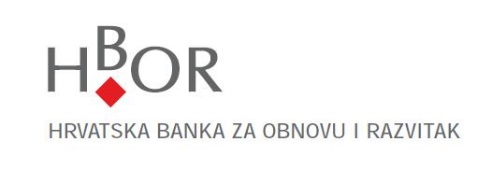 Upitnik za fizičke osobePodaci u ovom Upitniku prikupljaju se temeljem Zakona o sprječavanju pranja novca i financiranja terorizma (NN br. 87/08, 25/12) i pripadajućih podzakonskih akata. Hrvatska banka za obnovu i razvitak koristit će prikupljene podatke u svrhu provođenja mjera dubinske analize stranke.Dodatni podaci – za fizičke osobe sa sjedištem/prebivalištem u Republici Hrvatskoj koje samostalnim radnom obavljaju gospodarsku djelatnost za koju su registrirani kao:Potpisom ovog Upitnika potvrđujem da su u njemu navedeni podaci istiniti te ovlašćujem HBOR provjeriti sve ovdje navedene podatke. Osobno ću Vas u roku od 15 radnih dana obavijestiti ako dođe do promjena vezanih uz prije izjavljene podatke.Suglasnost za obradu/korištenje podataka iz Upitnika za provođenje dubinske analize za fizičke osobe u svrhu sklapanja poslovnog odnosa po proizvodima/uslugama HBOR-a.Potpisom ove suglasnosti dajem privolu HBOR-u da podatke iz navedenog Upitnika može obrađivati/koristiti u svrhu nedvojbene identifikacije te u svrhu sklapanja poslovnog odnosa po svim proizvodima/uslugama HBOR-a. Svi podaci smatraju se bankovnom tajnom i služe isključivo za potrebe HBOR-a, osim u slučajevima iz čl. 157 st. 3. Zakona o kreditnim institucijama (NN br.159/13).Opći podaciOpći podaciIme i prezime:Datum i godina rođenja:OIB:MBG:Adresa (prebivališta):Adresa (prebivališta):Adresa (za primanje obavijesti ako je različita od adrese prebivališta):Adresa (za primanje obavijesti ako je različita od adrese prebivališta):Mjesto rođenja, država i državljanstvo:Naziv, broj i izdavatelj identifikacijske isprave:Telefon:E-mail:Broj mobitela:Fax:ObrtnikNaziv:Naziv:Adresa sjedišta:Adresa sjedišta:Mjesto i država:Broj dozvole i obrta za obavljanje djelatnosti (obrtnica i sl.):Obiteljsko poljoprivredno gospodarstvoNaziv:Naziv:Adresa sjedišta:Adresa sjedišta:Mjesto i država:Broj upisa u Upisnik poljoprivrednih gospodarstava:Ostalo (zaposlen, nezaposlen, student, umirovljenik i sl.)Naziv:Naziv:Adresa sjedišta:Adresa sjedišta:Mjesto i država:Naziv i broj registra u koji je fizička osoba upisana:Informacija o osnovnoj djelatnostiU koju svrhu zasnivate poslovni odnos s HBOR-omMjesto i datumIme i prezime ovlaštene osobe za zastupanje i potpisMjesto i datumIme i prezime radnika HBOR-a i potpisKomentar radnika HBOR-aKomentar radnika HBOR-aKomentar radnika HBOR-aMjesto i datumIme i prezime ovlaštene osobe za zastupanje i potpis